夏邑县交通警察大队采购执法服装项目谈判文件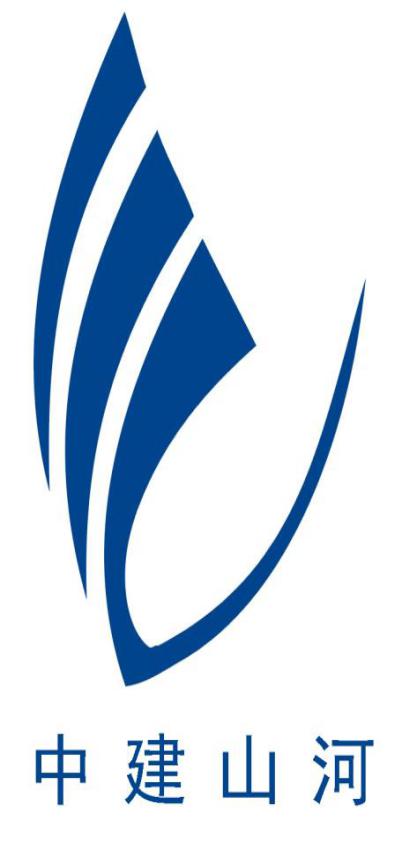 采 购 人:河南省夏邑县公安交通警察大队                         代理机构:中建山河建设管理集团有限公司            日    期:二零一九年九月谈判文件目录第一部分  响应人须知第二部分  合同条款及合同格式第三部分  技术参数及要求第四部分  谈判响应文件格式夏邑县交通警察大队采购执法服装项目竞争性谈判公告一、采购条件  中建山河建设管理集团有限公司受河南省夏邑县公安交通警察大队的委托，对夏邑县交通警察大队采购执法服装项目进行竞争性谈判。资金来源财政资金，现已具备采购条件，欢迎有意向的潜在响应人参加竞争性谈判。二、项目概况与采购内容1、项目名称:夏邑县交通警察大队采购执法服装项目；2、采购编号：夏财采购【2019】303号 ；3、采购金额:496536.00元；4、采购内容：夏短袖执勤服、春秋执勤服、夏大檐帽等（具体内容见谈判文件）；5、交货期：20日历天；6、交货地点：采购人指定地点；7、质量要求：合格；8、质保期：一年。三、需要落实的政府采购政策：扶持不发达地区和少数民族地区，促进中小企业和监狱企业发展扶持政策、政府强制采购节能产品强制采购、节能产品及环境标志产品优先采购。四、响应人资格要求4.1.具有中华人民共和国独立法人资格，具有有效的营业执照副本、税务登记证副本、组织机构代码证副本(或三证合一的营业执照副本)（营业执照内具有相关的经营范围）；4. 2符合《中华人民共和国政府采购法》第二十二条的规定：（1）具有独立承担民事责任的能力；（2）具有良好的商业信誉和健全的财务会计制度（2017或2018年度财务审计报告）；（3）具有履行合同所必需的设备和专业技术能力；（4）有依法缴纳税收和社会保障资金的良好记录；（5）参加政府采购活动前三年内，在经营活动中没有重大违法记录（格式自拟，加盖单位盖章）；（6）法律、行政法规规定的其他条件。4.3响应人被“信用中国”网站、“中国政府采购网”网站列入失信被执行人、重大税收违法案件当事人名单、政府采购严重违法失信行为记录名单的，不得参与本项目的政府采购活动。（响应人应在谈判公告发布后对本单位信用信息进行查询并将查询结果打印件加盖单位公章做在响应文件中）。4.4本项目不接受联合体谈判。五、报名及谈判文件领取1、报名时间：2019年9月25日至2019年9月27日，每天上午8：30—12：00时，下午14：30时至18：00 时（法定节假日、公休日除外），到商丘市中州路世纪中路向东500米路北报名及购买谈判文件。2、报名时须携带：法定代表人携带法定代表人身份证明或委托人携带法定代表人授权委托书及身份证、营业执照副本、税务登记证副本、组织机构代码证副本(或三证合一的营业执照副本)、政府采购法二十二条规定的资格要求、信用查询证明。备注：报名时以上资料须提供原件审查，留加盖企业公章的一套复印件。六、响应文件的递交1、响应文件递交的截止时间为：2019年9月29日上午9时00分，递交地点为商丘市中州路世纪中路向东500米路北（中建山河建设管理集团有限公司二楼会议室）；2、逾期送达的或者未送达指定地点或未按照文件要求密封的响应文件，采购人不予受理。七、发布公告的媒介  本次公告在《中国采购与招标网》、《河南省政府采购网》、《商丘市政府采购网》上发布。八、联系方式采购人：河南省夏邑县公安交通警察大队联系人：徐女士联系电话：0370-6211889 联系地址：夏邑县昌盛路与栗园西路交叉口西北角100米代理机构：中建山河建设管理集团有限公司联 系 人：胡先生          联系电话：0370-2088839联系地址：河南省郑州市金水区经五路23号 2019年9月24日第一部分  响应人须知响应人须知前附表一、总  则1、适用范围1.1本谈判文件仅适用于本次谈判文件中所叙述的夏邑县交通警察大队采购执法服装项目。1.2本次谈判采取竞争性谈判招标的方式。2、合格的响应人2.1.具有中华人民共和国独立法人资格，具有有效的营业执照副本、税务登记证副本、组织机构代码证副本(或三证合一的营业执照副本)（营业执照内具有相关的经营范围）；2.2符合《中华人民共和国政府采购法》第二十二条的规定：（1）具有独立承担民事责任的能力；（2）具有良好的商业信誉和健全的财务会计制度（2017或2018年度财务审计报告）；（3）具有履行合同所必需的设备和专业技术能力；（4）有依法缴纳税收和社会保障资金的良好记录；（5）参加政府采购活动前三年内，在经营活动中没有重大违法记录（格式自拟，加盖单位盖章）；（6）法律、行政法规规定的其他条件。2.3响应人被“信用中国”网站、“中国政府采购网”网站列入失信被执行人、重大税收违法案件当事人名单、政府采购严重违法失信行为记录名单的，不得参与本项目的政府采购活动。（响应人应在谈判公告发布后对本单位信用信息进行查询并将查询结果打印件加盖单位公章做在响应文件中）。2.4本项目不接受联合体谈判。3、谈判费用3.1、响应人应自行承担所有与参加谈判有关的费用。不论谈判的结果如何，采购人及采购代表机构在任何情况下均无义务和责任承担这些费用。4、适用法律 4.1本次谈判及由本次谈判产生的合同受中华人民共和国法律制约和保护。5、谈判文件的约束力  5.1谈判响应人一旦接收了本谈判文件并参加谈判，即被认为接受了本谈判文件中的所有条件和规定。二、谈判文件6、谈判文件的构成6.1谈判文件包括：1、响应人须知2、合同条款及合同格式3、谈判响应文件格式附：一、谈判报价表二、承诺函三、法定代表人授权委托书四、资格证明文件五、反商业贿赂承诺书六、货物清单一览表七、中小企业声明函（如是请填写）八、其他资料（请仔细检查谈判文件是否齐全，如有缺漏请立即与采购人联系解决。）6.2响应人应认真阅读谈判文件中所有的事项、格式、条款和规范等要求。如果响应人没有按照谈判文件要求和规定编制谈判响应文件及提交全部资料，或者谈判响应文件没有对谈判文件在各方面都作出实质性响应，其风险应由响应人承担。没有实质性响应谈判文件要求的谈判响应将被拒绝。7、谈判文件的澄清7.1谈判响应人对谈判文件提出询问或质疑的响应人，均应在谈判截止期前按响应人须知前附表中的通讯地址，以书面形式（如信件、传真、电报等）通知采购人，采购人对谈判截止期前收到的询问或质疑，将以书面形式予以答复，同时将此书面答复传送给每个购买谈判文件的响应人，答复中包括所有问题，但不包括问题的来源。8、谈判文件的修改8.1在谈判截止日前的任何时候，无论出于何种原因，采购人均可主动地或在解答响应人提出的询问或质疑时对谈判文件进行修改。8.2谈判文件的修改将以书面形式公布，包括邮寄、传真和电传，通知所有购买谈判文件的响应人，并对其具有约束力。响应人应立即以传真或电报形式回复采购人，确认已收到修改文件。8.3为使响应人编写谈判响应文件有充分的时间对谈判文件的修改部分进行分析、研究，采购人有权推迟谈判响应截止日期，并将此变更书面通知所有接受谈判文件的响应人。三、谈判文件响应的编制9、谈判响应语言及度量衡单位9.1响应人提交的谈判响应文件以及响应人与采购人就有关谈判的所有往来函电均应使用简体中文。9.2除谈判文件另有规定外，谈判文件所使用的计量单位，均需采用国家法定计量单位。10、谈判响应文件构成    10.1响应人应完整地填写构成谈判响应文件的谈判函。10.2响应人编写的谈判响应文件应包括下列部分：（1）按照第11条要求填写的谈判承诺函；（2）按照第12条要求出具的资格证明文件，证明响应人是合格的，成交人有能力履行合同。（3）应在“货物清单一览表”后自制技术参数偏离表。11、谈判函格式11.1响应人应完整地填写谈判文件中的谈判承诺函格式。12、证明响应人资格的文件12.1响应人应提交证明其有资格参加谈判，作为其谈判响应文件的一部分。12.2响应人应填写并提交谈判文件中所附的“资格证明文件”。13、谈判响应有效期13.1谈判响应有效期为响应性文件递交截止之日起60日历天。13.2在特殊情况下，采购人于原谈判响应有效期满前，可向响应人提出延长谈判响应有效期的要求。这种要求与答复均应采用书面形式（如信笺、传真或电报等）。响应人可以拒绝采购人的这一要求而放弃谈判响应。14、谈判文件份数和签署14.1 谈判响应文件必须清楚地标明“正本”、“副本”、“电子版U盘”；若正本和副本不符，以正本为准。14.2响应文件的正本需打印或用不褪色墨水书写，采用胶订方式装订，不得采用活页夹，并由响应人法定代表人或经正式授权委托人在响应文件封面上签字或盖章。由授权代表签字须将以书面形式出具的“授权委托书”附在响应文件中。响应文件的副本可采用正本的复印件。14.3除响应人对错处做必要修改外，谈判响应文件不得行间插字、涂改或增删，如有修改错漏处，必须由响应人法人代表或其授权代表签字或盖章。四、谈判响应文件的递交15、谈判响应文件的密封和标记15.1响应人应将谈判响应文件正本和所有副本用一个不透明的密封袋进行密封，且在文件封面标明“正本”、“副本”的字样，并在封套的封口处加盖单位公章。电子版U盘应另外单独进行包装递交、加贴封条，并在封套的封口处加盖单位公章。15.2注明谈判响应项目名称、响应人名称、正本或副本或电子版的字样。16、谈判响应截止日期16.1采购人收到谈判响应文件的时间不得迟于“响应人须知”中规定的截止时间，否则将不予接收。16.2采购人可以按第 14条规定，通过修改谈判文件自行决定酌情延长谈判截止日期。在此情况下，谈判文件购买者和响应人的所有权利和义务以及响应人受制的截止日期均应以延长后新的截止日期为准。17、迟交的谈判响应文件17.1按照第17条的规定，采购人将拒绝并原封退回在其规定的截止时间后收到的任何谈判响应文件。18、谈判响应文件的修改和撤回18.1响应人在递交谈判响应文件后，可以修改或撤回其谈判响应文件，但这种修改和撤回，必须在规定的谈判响应截止期前，以书面形式递交采购人。18.2在谈判响应截止时间之后，响应人不得对其谈判响应文件做任何修改。五、评标办法19、谈判及谈判小组组成19.1采购人将在“响应人须知”中规定的时间和地点组织响应人谈判。响应人须由法人代表或委托代理人准时参加谈判会议，并签名报到以证明其出席；19.2按照第19条规定，同意撤回的谈判响应文件将不予开封；19.3谈判小组由采购人代表1人和有关技术、经济等方面的专家2人组成，参加谈判的专家在评标前从相关专家库中随机抽取。20、评定过程的保密与谈判响应的澄清20.1在谈判过程中，如果响应人试图在谈判响应文件审查、澄清、比较及授予合同等方面向采购人和参与评定的人员施加任何影响，都将会导致其谈判响应文件被拒绝。21、对谈判响应文件的初审21.1谈判开始，谈判小组进行谈判，并独立开展谈判工作。21.2为有助于对谈判响应文件的审查、评价和比较，谈判小组有权要求响应人对谈判响应文件中含义不明确或前后不一致的内容作必要的澄清或说明，有关澄清或说明的内容应以书面形式提交。21.3谈判小组将审查谈判响应文件是否完整，有无计算上的错误，文件签署是否合格，谈判响应文件是否编排有序且基本符合谈判文件要求。21.4谈判小组将首先审查每份谈判响应文件是否实质性响应了谈判文件的要求。实质性响应的应该是与谈判文件要求的全部条款、条件和规定相符，没有重大偏离或保留的谈判响应。所谓重大偏离或保留是指影响合同的内容、服务质量；或者在实质上与谈判文件不一致，而且限制了合同中甲方的权利或响应人的义务，纠正这些偏离或保留将会对其他实质上响应要求的响应人的竞争地位产生不公正的影响。 决定谈判响应文件的响应性只根据谈判响应文件本身的内容，而不寻求外部的证据。21.5如果谈判响应文件实质上没有响应谈判文件的要求，谈判小组将予以拒绝，谈判响应人不得通过修改或撤销不符合要求的偏离或保留而使其实质性响应。21.6谈判小组将对确定为实质上响应的谈判文件进行进一步审查，看其是否有计算上或累加上的算术错误，修正错误的原则如下：（1）如果用数字表示的金额和用文字表示的金额不一致时，应以文字表示的金额为准；（2）当单价与数量的乘积和总价不一致时，以单价为准。只有在谈判小组认为单价有明显的小数点错误时，才能以标出的总价为准；21.7谈判小组将按上述修正错误的方法调整谈判响应文件中的谈判响应报价，调整后的价格应对响应人具有约束力。21.8谈判小组将允许修正谈判响应文件中不构成重大偏离的、微小的、非正规的、不一致的或不规则的地方，但这些修改不能影响任何响应人竞争地位的公正性。谈判小组决定谈判响应文件的响应性只能根据谈判响应文件本身的内容，而不寻求外部的证据。22.谈判中有下列情形之一的，其谈判响应将会被拒绝。(1)资格证明文件不全，或不满足谈判文件规定的响应人资格要求的；(2)响应文件附有采购人不能接受的条件；23、谈判响应文件的比较与评价23.1谈判小组将按照第22条的规定，对谈判响应书进行评定，成交标准采取最低评标价法；23.2谈判分为二个阶段:第一阶段:谈判小组依次比较各合格响应人的资质情况等因素，评定响应人是否响应谈判文件要求，若不响应不得参与下一阶段谈判。1.1谈判人资格审查：1.2谈判人形式评审标准：1.3谈判人响应性评审标准：第二阶段：谈判阶段谈判小组依次和有资格参与的响应人进行谈判。六、授予合同24、合同授予标准24.1谈判小组将根据谈判结果向采购人推荐成交侯选响应人；24.2采购人根据谈判小组的推荐确定最后成交响应人。25、采购人保留接受和拒绝任何或所有谈判响应的权利25.1采购人在授予成交通知书前任何时候都有权接受或拒绝任何谈判响应，以及宣布谈判程序无效或拒绝所有谈判响应的权力，对受影响的响应人不承担任何责任，也无义务将这样的理由通知受影响的响应人。26、成交通知书26.1在谈判响应有效期期满之前，采购人将以书面形式通知成交响应人，并确定其谈判响应已被接受。26.2成交通知书将是合同的一个组成部分。27、甲方授予合同时不得对谈判响应文件做实质性更改27.1采购人在授予合同时，有权对谈判文件中规定的货物采购数量予以增加或减少，增减幅度不超过采购总量的10%，但不得对谈判响应文件中确定的单价和其他条款和条件作出任何实质性改变。28、签订合同28.1成交响应人应按成交通知书指定的时间、地点与采购人签订合同。谈判文件、成交响应人的谈判响应文件及澄清文件等，均为签订合同的依据。29、谈判响应管理费29.1如果成交响应人没有按照规定按时签订合同，采购人将有充分理由取消该授标，在此情况下采购人可将标授予下一个成交候选人，或重新组织谈判。其他促进中小型企业发展，必须执行财政部、工信部印发的《政府采购促进中小型企业发展暂行办法》，对小型和微型企业产品的价格给予6%-10%的扣除（监狱企业、残疾人福利性企业视同小型、微型企业），用扣除后的价格参与评审，参加政府采购活动的中小企业应当提供《中小企业声明函》，未填写中小企业声明函的在评标过程中不予认可，参加政府采购活动的残疾人福利性单位应当提供《残疾人福利性单位声明函》，未填写残疾人福利性单位声明函的在评标过程中不予认可。成交人如为小型和微型企业的，并在谈判时填写了中小企业声明函，则需提供由相关政府部门出具的企业划型认定材料；成交人如为残疾人福利性企业的，并在谈判时填写了残疾人福利性单位声明函，则需提供由相关政府部门出具的相关证明材料，若不能提供或提供的材料与声明不符，采购人有权取消该响应人资格，并对因其造成的损失进行追责。第二部分  合同主要条款（仅供参考）合同编号:____________签字日期:____________签字地点:____________需方：                                                          供方：                                                          本合同于     年     月     日由需方和供方按下述条款签署。在需方为获得（货物和服务简介）货物和伴随服务，邀请供方参加了该项目竞争性谈判，并接受了供方以总金额（币种，用文字和数字表示的合同价）（以下简称“合同价”）的报价。双方以上述事实为基础，签订本合同。本合同在此声明如下：本合同中的词语和术语的含义与合同条款中定义的相同.下述文件作为合同签订的基础，是构成本合同的主要组成部分,并与本合同一起阅读和解释:合同条款合同条款资料表合同条款附件附件1 供货及服务范围及分项价格表附件2 技术规格附件3 交货计划附件4 履约保函（格式）成交通知书供方在此保证全部按照合同规定向需方提供货物和服务,并负责可能的弥补缺陷.需方在此保证全部按照合同规定的时间和方式向供方支付合同价或其他按合同规定应支付的金额.双方在上述日期签署本协议.需方代表姓名                            供方代表姓名                需方代表签字                            供方代表签字                  技术参数及要求注：技术参数面料标准偏差为±5%，加“★”部分为主要产品，须提供相部门的检测报告。如果不满足要求按废标处理。第四部分  谈判响应文件（格式）（正/副本）   （项目名称）  响 应 文 件响应单位：                   （盖单位公章）法定代表人或授权代表：                    （签字）          日  期：     	年      月    日目      录一、谈判报价表二、承诺函三、法定代表人授权委托书四、资格证明文件五、反商业贿赂承诺书六、货物清单一览表七、中小企业声明函（如是请填写）八、其他资料一、谈判报价表  响应人名称：                                 （盖单位公章）   法定代表人或其委托代理人：                       （签字或盖章）日期：                         二、承诺函致：            根据贵方                     的谈判文件，正式授权下述签字人（姓名和职务）代表我方（单位名称），全权处理本次项目谈判的有关事项。据此函，签字人兹宣布同意如下：（1）我们已详细审核全部谈判文件及其有效补充文件，我们知道必须放弃提出含糊不清或误解问题的权利。（2）我们同意从规定的开标日期起遵循本响应文件，并在规定的谈判有效期满之前均具有约束力。（3）同意向贵方提供贵方可能另外要求的与谈判有关的任何证据或资料，并保证我方已提供的和将要提供的文件是真实的、准确的。（4）一旦我方成交，我方将根据谈判文件的规定，严格履行合同的责任和义务，并保证于提供高质服务。（5）一旦我方成交，我方同意按国家发展计划委员会价格[2002]1980号文件标准向采购代理机构支付代理服务费。（6）与本谈判有关的正式通讯地址为：地址：邮编：电话：传真：响应单位开户行：帐户：响应单位授权代表姓名（签字）：响应单位名称（公章）：日期： 三、法定代表人授权委托书 本人（姓名）系（响应人名称）的法定代表人，现委托（姓名）为我方代理人。代理人根据授权，以我方名义签署、澄清、说明、补正、递交、撤回、修改（项目名称）响应文件、签订合同和处理有关事宜，其法律后果由我方承担。    委托期限：          。代理人无转委托权。（附法定代表人和委托人身份证反、正面复印件）响应单位：                       （盖单位章）  法定代表人：（签字）                      身份证号码：                             委托代理人：                   （签字）   身份证号码：                             年   月  日四、资格证明文件 响应人名称：                         （盖单位公章）   法定代表人或其委托代理人：                      （签字或盖章）日期：                    五、反商业贿赂承诺书我单位承诺：在                         项目谈判活动中，我单位保证做到：一、公平竞争参加本次谈判活动。二、杜绝任何形式的商业贿赂行为。不向国家工作人员、政府集中采购机构工作人员、评审专家及其亲属提供礼品、有价证券、购物券、回扣、佣金、咨询费、劳务费、赞助费、宣传费、宴请；不为其报销各种消费凭证，不支付其旅游、娱乐等费用。三、若出现上述行为，我单位及参与谈判的工作人员愿意接受按照国家法律法规等有关规定给予的处罚。 响应人名称：                         （盖单位公章）   法定代表人或其委托代理人：                      （签字或盖章）日期：                    六、货物清单一览表	                  响应人名称：                          （盖单位公章）   法定代表人或其委托代理人：                    （签字或盖章）日期：                    七、中小企业声明函（如是请填写）本公司郑重声明，根据《政府采购促进中小企业发展暂行办法》（财库【2011】181号）的规定，本公司为            （请填写：中型、小型、微型）企业。即，本公司同时满足以下条件：根据《工业和信息化部、国家统计局、国家发展和改革委员会、财政部关于印发中小企业划型标准规定的通知》（工信部联企业【2011】300号）规定的划分标准，本公司为             （请填写：中型、小型、微型）企业。本公司参加          单位的          项目招标活动提供本企业制造的货物，由本企业承担工程、提供服务，或者提供其他               （请填写：中型、小型、微型）企业制造的货物。本条所称货物不包括使用大型企业注册商标的货物。  本公司对上述声明的真实性负责。如有虚假。将依法承担相应责任。                      响应单位授权代表姓名（签字）：                响应单位名称（公章）：                      日      期：                         八、其他资料 响应人名称：                            （盖单位公章）   法定代表人或其委托代理人：                    （签字或盖章）日期：                   附件：竞争性谈判最终报价单致：         （采购人）你方                        （项目名称），我单位经认真考虑，现确定该项目的最终报价为：大写：        （小写：￥：         元）。并承诺：我们已经详细阅读了全部竞争性谈判文件，包括修改、补充的文件(如果有的话)和参考资料及有关附件，我们完全理解并同意放弃对这方面有不明及误解的权利，对我方的谈判澄清文件（若有）负责，完全履行谈判澄清文件的义务。我们愿按《中华人民共和国合同法》履行自己的全部责任。 响应人名称：                          （盖单位公章）   法定代表人或其委托代理人：                    （签字或盖章）日期：                    注：此报价单为谈判后申请人报价使用，在竞争性谈判响应文件中，响应人无须附此项内容。在竞争性谈判时，请响应人携带好加盖公章的最终报价单，在最终报价时使用。序号内            容1项目名称：夏邑县交通警察大队采购执法服装项目2采购人：河南省夏邑县公安交通警察大队 3采购方式：竞争性谈判4采购金额：496536.00元 5资金来源：财政资金6采购人：河南省夏邑县公安交通警察大队联系人：徐女士联系电话：0370-6211889 联系地址：夏邑县昌盛路与栗园西路交叉口西北角100米代理机构：中建山河建设管理集团有限公司联 系 人：胡先生          联系电话：0370-2088839联系地址：河南省郑州市金水区经五路23号7谈判文件的获取时间:2019年9月25日至2019 年9月27日地点：商丘市中州路世纪中路向东500米路北（中建山河建设管理集团有限公司二楼会议室）8谈判有效期：响应性文件递交截止之日起60日历天9响应文件递交地点：商丘市中州路世纪中路向东500米路北响应文件递交截止日期：2019年9月29日9时00分10谈判时间：2019年9月29日9时00分谈判地点：商丘市中州路世纪中路向东500米路北（中建山河建设管理集团有限公司二楼会议室）11正本壹份 副本叁份 U盘：1份12交货期：20日历天  13质保期：1年14代理服务费：参照国家发展计划委员会计价格[2002]1980号文件规定的收费标准计取，由成交人向采购代理机构支付15采购限额：496536.00元16付款方式：交货验收合格后付款90%，剩余10%作为质量保证金，半年后无息退还。17答疑：响应人如对谈判文件内容有疑问请以书面形式提交采购人。18本谈判文件的最终解释权归河南省夏邑县公安交通警察大队。序号评审因素评审标准1营业执照符合本谈判文件规定。（响应性文件中附加盖公章的复印件。）2《中华人民共和国政府采购法》第二十二条符合本谈判文件规定。（响应性文件中附加盖公章的复印件）。3信用信息查询符合本谈判文件规定。（响应性文件中附加盖公章的复印件）。4其他要求符合本谈判文件规定。序号评审因素评审标准1谈判人名称与营业执照一致2响应性文件的签字盖章符合本谈判文件格式规定3响应性文件格式符合本谈判文件“响应性文件格式”的要求序号评审因素评审标准1响应范围符合本谈判文件规定2交货期符合本谈判文件规定3交货地点符合本谈判文件规定4质量要求符合本谈判文件规定5响应性文件有效期符合本谈判文件规定6质保期符合本谈判文件规定货物名称单位面料及标准每人配备数量（221人）★春秋执勤服套面料为毛涤单面哔叽，材料成份规格：毛70％，涤23％（含导电纤维），氨纶4％，抗起球纤维3％；纱支：N80/2×N80/2，单位面积质量195g/㎡；外观颜色为藏蓝色；其余未注明材料执行公安部《GA360警服材料 精梳毛涤混纺织品》标准。1221★秋单裤条面料为毛涤单面哔叽，材料成份规格：毛70％，涤23％（含导电纤维），氨纶4％，抗起球纤维3％；纱支：N80/2×N80/2，单位面积质量195g/㎡；外观颜色为藏蓝色；其余未注明材料执行公安部《GA360警服材料 精梳毛涤混纺织品》标准。1221反光背心件双层网格布、pvc高亮发光条4884白手套双纯棉、警用（公安标准）4884★夏大檐帽顶
面料为毛50%，涤纶45%，氨纶5%；外观颜色为藏蓝色；单位面积质量158g/㎡；其余未注明的材料均按公安部《GA568-2009警服材料》标准。2442★冬大檐帽顶面料为细纹锻背哔叽，耐汗渍、耐洗、耐摩擦、耐热压
材料成份规格：毛50％， 5％天丝， 44.5％聚酯纤维，0.5导电纤维 ，纱支：100S2 ， 单位面积质量：275g/㎡ ；外观颜色为藏蓝色；其余未注明材料执行公安部《GA360警服材料 精梳毛涤混纺织品》标准。2442外腰带(八件套）条警用（公安标准）2442内腰带条警用（公安标准）2442反光锥个PVC/PE经 吹塑和注塑而成600600项目名称响应单位投标总报价（元）质量要求交货期交货地点质保期备注